中圣集团2019校园招聘简章【集团简介】中圣集团——新加坡主板上市公司，总部位于南京江宁国家高新技术产业园，公司是以绿色投资为导向，高端制造和工程服务为基础和支持，研发创新为动力的国家火炬计划重点高新技术企业。作为高度负责任的上市环保企业，中圣集团积极配合国家能源发展、节能减排战略规划，立足于客户需求，秉承“增产节能，效益型环保”理念，坚持用科技的力量带动环保事业的发展，业务范围涵盖清洁能源绿色投资、节能环保工程服务以及高端装备制造。我们诚邀拥有梦想和责任心并锐意进取、永争第一的您，加入中圣大家庭。欢迎参与我们的校园宣讲活动，现场投递简历。为理想，去“圣”斗！工程服务                              绿色投资                           高端制造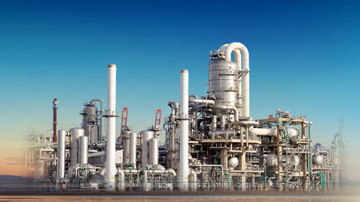 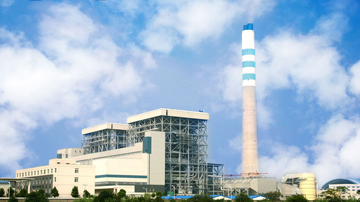 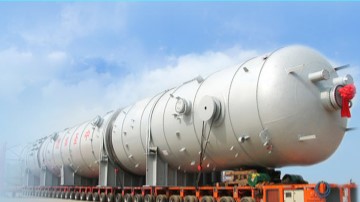 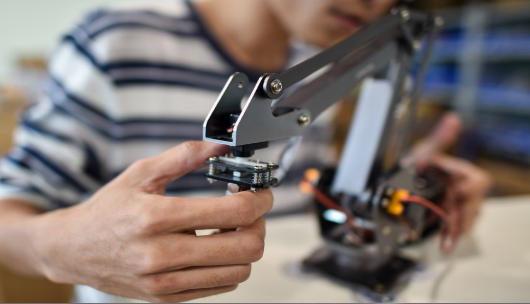 【招聘岗位】【员工福利】■具有竞争力的薪酬      ■五险一金及附加商业保险      ■补贴与津贴            ■每月一次员工活动    ■节庆福利              ■免费旅游免费体检            ■党员活动              ■安排落户、接受档案党组织关系■带薪假期【简历投递】网申通道：http://sunpower.zhaopin.com/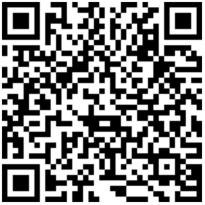 邮箱投递：campus@sunpower.com.cn，标题：姓名+学历+学校+专业+应聘岗位，请将简历粘贴至邮件正文，同时提供简历附件。宣讲会现场投递。联系电话：025-51198096中圣集团人力资源部地点岗位招聘人数学历专业需求南京财务管理8本科财务、会计类专业南京人力资源管理2本科人力资源类专业南京销售工程师10本科过控、机械、化学工程、土木、市场营销南京技术支持工程师18本科过控、机械、焊接、电气南京研发工程师10硕士/博士化学工程、热动、过控、机械南京HSE工程师5本科安全工程、环境工程南京项目工程师5本科过控、机械、热动、工程管理、工程造价南京采购工程师5本科机械、热动、金属材料南京设计工程师17本科/硕士过控、机械、热动、土木、电气、化工、油气储运、盐科学南京生产管理23大专/本科过控、机械济南设计工程师10本科/硕士热动、土木保定、张家港、青岛、泰安电厂运行检修62大专/本科热动、电气、集控运行、化学、继电保护